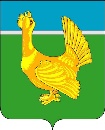 Администрация Верхнекетского районаПОСТАНОВЛЕНИЕВ соответствии со статьёй 7 Федерального закона от 06 октября 2003 года № 131-ФЗ «Об общих принципах организации местного самоуправления в Российской Федерации» постановляю:1. Внести в постановление Администрации Верхнекетского района от 31.10.2017 №1051 «Об утверждении муниципальной программы «Развитие муниципальной службы в муниципальном образовании Верхнекетский район Томской области на 2018-2024 годы» следующие изменения:1) в наименовании слова «на 2018 – 2024 годы» исключить;2) в пункте 1 слова «на 2018 – 2024 годы» исключить;3) в пункте 2 слова «на 2018 – 2024 годы» исключить;4) в муниципальной программе «Развитие муниципальной службы в муниципальном образовании Верхнекетский район Томской области на 2018-2024 годы»:а) в наименовании слова «на 2018 – 2024 годы» исключить;б) паспорт изложить в редакции согласно приложению №1 к настоящему постановлению;в) в  абзаце 11 главы 1  слова «на 2018-2022 годы» исключить;г) абзац 8 главы 2 изложить в следующей редакции:«Реализация Программы рассчитана на период с 2018 по 2025 годы. В целях систематизации контроля и анализа хода выполнения мероприятий Программы срок ее реализации проводится в 1 этап с 2018 по 2025 годы.»;д) в абзаце 1 главы 4  слова «в течение 2018-2024 г.г.» заменить словами «в течение 2018-2025 г.»;е) в абзаце 1 главы 5 Контроль и мониторинг реализации Программы слова «управляющий делами Администрации Верхнекетского района» заменить словами «заместитель Главы Верхнекетского района по управлению делами»;ж) приложение №1 изложить в редакции согласно приложению №2 к настоящему постановлению.з) приложение №2 изложить в редакции согласно приложению №3 к настоящему постановлению.2. Опубликовать настоящее постановление в информационном вестнике Верхнекетского района «Территория» и разместить на официальном сайте Администрации Верхнекетского района. 3. Настоящее постановление вступает в силу со дня его официального опубликования.Глава Верхнекетского района                                                              С.А. АльсевичТ.Л. ГенераловаДело - 2, Генералова – 1, ОСЭР-1.                          Приложение №1 к постановлению Администрации Верхнекетского районаот 22.11.2022 г. №1065ПАСПОРТмуниципальной программы «Развитие муниципальной службы в муниципальном образовании Верхнекетский район Томской области»Приложение 2к постановлению Администрации Верхнекетского районаот 22.11. 2022 г. №1065Приложение 1к муниципальной программе «Развитие муниципальной службы в муниципальном образовании Верхнекетский район Томской области  »Система целевых показателей (индикаторов), муниципальной программы «Развитие муниципальной службы в муниципальном образовании Верхнекетский район Томской области »Приложение №3к постановлению Администрации Верхнекетского районаот 22 .11. 2022 г. №1065Приложение 2к муниципальной программе «Развитие муниципальной службы в муниципальном образовании Верхнекетский район Томской области  »Перечень программных мероприятий муниципальной программы Верхнекетского района 
«Развитие муниципальной службы в муниципальном образовании Верхнекетский район Томской области»22 ноября 2022 г.р.п. Белый ЯрВерхнекетского района Томской области                                   №1065О внесении изменений в постановление Администрации Верхнекетского района от 31.10.2017 №1051 «Об утверждении муниципальной программы «Развитие муниципальной службы в муниципальном образовании Верхнекетский район Томской области на 2018-2024 годы»Наименование муниципальной программы (далее Программа)Развитие муниципальной службы в муниципальном образовании Верхнекетский район Томской области Развитие муниципальной службы в муниципальном образовании Верхнекетский район Томской области Развитие муниципальной службы в муниципальном образовании Верхнекетский район Томской области Развитие муниципальной службы в муниципальном образовании Верхнекетский район Томской области Развитие муниципальной службы в муниципальном образовании Верхнекетский район Томской области Развитие муниципальной службы в муниципальном образовании Верхнекетский район Томской области Развитие муниципальной службы в муниципальном образовании Верхнекетский район Томской области Развитие муниципальной службы в муниципальном образовании Верхнекетский район Томской области Развитие муниципальной службы в муниципальном образовании Верхнекетский район Томской области Развитие муниципальной службы в муниципальном образовании Верхнекетский район Томской области Развитие муниципальной службы в муниципальном образовании Верхнекетский район Томской области Развитие муниципальной службы в муниципальном образовании Верхнекетский район Томской области Куратор ПрограммыЗаместитель Главы Верхнекетского района по управлению деламиЗаместитель Главы Верхнекетского района по управлению деламиЗаместитель Главы Верхнекетского района по управлению деламиЗаместитель Главы Верхнекетского района по управлению деламиЗаместитель Главы Верхнекетского района по управлению деламиЗаместитель Главы Верхнекетского района по управлению деламиЗаместитель Главы Верхнекетского района по управлению деламиЗаместитель Главы Верхнекетского района по управлению деламиЗаместитель Главы Верхнекетского района по управлению деламиЗаместитель Главы Верхнекетского района по управлению деламиЗаместитель Главы Верхнекетского района по управлению деламиЗаместитель Главы Верхнекетского района по управлению деламиЗаказчик ПрограммыАдминистрация Верхнекетского района.Администрация Верхнекетского района.Администрация Верхнекетского района.Администрация Верхнекетского района.Администрация Верхнекетского района.Администрация Верхнекетского района.Администрация Верхнекетского района.Администрация Верхнекетского района.Администрация Верхнекетского района.Администрация Верхнекетского района.Администрация Верхнекетского района.Администрация Верхнекетского района.Разработчик ПрограммыУправление делами Администрации Верхнекетского районаУправление делами Администрации Верхнекетского районаУправление делами Администрации Верхнекетского районаУправление делами Администрации Верхнекетского районаУправление делами Администрации Верхнекетского районаУправление делами Администрации Верхнекетского районаУправление делами Администрации Верхнекетского районаУправление делами Администрации Верхнекетского районаУправление делами Администрации Верхнекетского районаУправление делами Администрации Верхнекетского районаУправление делами Администрации Верхнекетского районаУправление делами Администрации Верхнекетского районаИсполнители ПрограммыАдминистрация Верхнекетского района, органы Администрации Верхнекетского района, управление делами, администрации сельских (городского) поселений(по согласованию)Администрация Верхнекетского района, органы Администрации Верхнекетского района, управление делами, администрации сельских (городского) поселений(по согласованию)Администрация Верхнекетского района, органы Администрации Верхнекетского района, управление делами, администрации сельских (городского) поселений(по согласованию)Администрация Верхнекетского района, органы Администрации Верхнекетского района, управление делами, администрации сельских (городского) поселений(по согласованию)Администрация Верхнекетского района, органы Администрации Верхнекетского района, управление делами, администрации сельских (городского) поселений(по согласованию)Администрация Верхнекетского района, органы Администрации Верхнекетского района, управление делами, администрации сельских (городского) поселений(по согласованию)Администрация Верхнекетского района, органы Администрации Верхнекетского района, управление делами, администрации сельских (городского) поселений(по согласованию)Администрация Верхнекетского района, органы Администрации Верхнекетского района, управление делами, администрации сельских (городского) поселений(по согласованию)Администрация Верхнекетского района, органы Администрации Верхнекетского района, управление делами, администрации сельских (городского) поселений(по согласованию)Администрация Верхнекетского района, органы Администрации Верхнекетского района, управление делами, администрации сельских (городского) поселений(по согласованию)Администрация Верхнекетского района, органы Администрации Верхнекетского района, управление делами, администрации сельских (городского) поселений(по согласованию)Администрация Верхнекетского района, органы Администрации Верхнекетского района, управление делами, администрации сельских (городского) поселений(по согласованию)Стратегическая цель социально-экономического развития Верхнекетского района, на которую направлена реализация ПрограммыЭффективное управление муниципальным образованием Верхнекетский район Томской области.Эффективное управление муниципальным образованием Верхнекетский район Томской области.Эффективное управление муниципальным образованием Верхнекетский район Томской области.Эффективное управление муниципальным образованием Верхнекетский район Томской области.Эффективное управление муниципальным образованием Верхнекетский район Томской области.Эффективное управление муниципальным образованием Верхнекетский район Томской области.Эффективное управление муниципальным образованием Верхнекетский район Томской области.Эффективное управление муниципальным образованием Верхнекетский район Томской области.Эффективное управление муниципальным образованием Верхнекетский район Томской области.Эффективное управление муниципальным образованием Верхнекетский район Томской области.Эффективное управление муниципальным образованием Верхнекетский район Томской области.Эффективное управление муниципальным образованием Верхнекетский район Томской области.Цель Программы Содействие развитию кадрового потенциала органов местного самоуправления муниципального образования Верхнекетский район Томской области;Повышение качества и доступности предоставления муниципальных услуг с использованием информационно-телекоммуникационных технологий.Содействие развитию кадрового потенциала органов местного самоуправления муниципального образования Верхнекетский район Томской области;Повышение качества и доступности предоставления муниципальных услуг с использованием информационно-телекоммуникационных технологий.Содействие развитию кадрового потенциала органов местного самоуправления муниципального образования Верхнекетский район Томской области;Повышение качества и доступности предоставления муниципальных услуг с использованием информационно-телекоммуникационных технологий.Содействие развитию кадрового потенциала органов местного самоуправления муниципального образования Верхнекетский район Томской области;Повышение качества и доступности предоставления муниципальных услуг с использованием информационно-телекоммуникационных технологий.Содействие развитию кадрового потенциала органов местного самоуправления муниципального образования Верхнекетский район Томской области;Повышение качества и доступности предоставления муниципальных услуг с использованием информационно-телекоммуникационных технологий.Содействие развитию кадрового потенциала органов местного самоуправления муниципального образования Верхнекетский район Томской области;Повышение качества и доступности предоставления муниципальных услуг с использованием информационно-телекоммуникационных технологий.Содействие развитию кадрового потенциала органов местного самоуправления муниципального образования Верхнекетский район Томской области;Повышение качества и доступности предоставления муниципальных услуг с использованием информационно-телекоммуникационных технологий.Содействие развитию кадрового потенциала органов местного самоуправления муниципального образования Верхнекетский район Томской области;Повышение качества и доступности предоставления муниципальных услуг с использованием информационно-телекоммуникационных технологий.Содействие развитию кадрового потенциала органов местного самоуправления муниципального образования Верхнекетский район Томской области;Повышение качества и доступности предоставления муниципальных услуг с использованием информационно-телекоммуникационных технологий.Содействие развитию кадрового потенциала органов местного самоуправления муниципального образования Верхнекетский район Томской области;Повышение качества и доступности предоставления муниципальных услуг с использованием информационно-телекоммуникационных технологий.Содействие развитию кадрового потенциала органов местного самоуправления муниципального образования Верхнекетский район Томской области;Повышение качества и доступности предоставления муниципальных услуг с использованием информационно-телекоммуникационных технологий.Содействие развитию кадрового потенциала органов местного самоуправления муниципального образования Верхнекетский район Томской области;Повышение качества и доступности предоставления муниципальных услуг с использованием информационно-телекоммуникационных технологий.Показатели цели Программы и их значения (с детализацией по годам реализации)ПоказателиПоказатели2018201920202021202220232023202320242025Показатели цели Программы и их значения (с детализацией по годам реализации)1. Доля муниципальных служащих органов местного самоуправления муниципального образования Верхнекетский район Томской области, получивших дополнительное профессиональное образование и принявших участие в краткосрочных тематических семинарах за счет средств местного бюджета от общего количества муниципальных служащих и лиц, замещающих муниципальные должности (%)1. Доля муниципальных служащих органов местного самоуправления муниципального образования Верхнекетский район Томской области, получивших дополнительное профессиональное образование и принявших участие в краткосрочных тематических семинарах за счет средств местного бюджета от общего количества муниципальных служащих и лиц, замещающих муниципальные должности (%)18201024262626262626Показатели цели Программы и их значения (с детализацией по годам реализации)2. Количество органов местного самоуправления на территории Верхнекетского района предоставляющих муниципальные услуги с использованием информационно-коммуникационных технологий (ед.)2. Количество органов местного самоуправления на территории Верхнекетского района предоставляющих муниципальные услуги с использованием информационно-коммуникационных технологий (ед.)--69101010101010Задачи Программы1. Организация обучения по программам дополнительного профессионального образования и участия в краткосрочных тематических семинарах муниципальных служащих и лиц, замещающих муниципальные должности в органах местного самоуправления муниципального образования Верхнекетский район Томской области.2. Формирование резерва кадров и обучение лиц, включенных в резерв кадров.3. Увеличение доли муниципальных услуг, доступных в электронном виде 1. Организация обучения по программам дополнительного профессионального образования и участия в краткосрочных тематических семинарах муниципальных служащих и лиц, замещающих муниципальные должности в органах местного самоуправления муниципального образования Верхнекетский район Томской области.2. Формирование резерва кадров и обучение лиц, включенных в резерв кадров.3. Увеличение доли муниципальных услуг, доступных в электронном виде 1. Организация обучения по программам дополнительного профессионального образования и участия в краткосрочных тематических семинарах муниципальных служащих и лиц, замещающих муниципальные должности в органах местного самоуправления муниципального образования Верхнекетский район Томской области.2. Формирование резерва кадров и обучение лиц, включенных в резерв кадров.3. Увеличение доли муниципальных услуг, доступных в электронном виде 1. Организация обучения по программам дополнительного профессионального образования и участия в краткосрочных тематических семинарах муниципальных служащих и лиц, замещающих муниципальные должности в органах местного самоуправления муниципального образования Верхнекетский район Томской области.2. Формирование резерва кадров и обучение лиц, включенных в резерв кадров.3. Увеличение доли муниципальных услуг, доступных в электронном виде 1. Организация обучения по программам дополнительного профессионального образования и участия в краткосрочных тематических семинарах муниципальных служащих и лиц, замещающих муниципальные должности в органах местного самоуправления муниципального образования Верхнекетский район Томской области.2. Формирование резерва кадров и обучение лиц, включенных в резерв кадров.3. Увеличение доли муниципальных услуг, доступных в электронном виде 1. Организация обучения по программам дополнительного профессионального образования и участия в краткосрочных тематических семинарах муниципальных служащих и лиц, замещающих муниципальные должности в органах местного самоуправления муниципального образования Верхнекетский район Томской области.2. Формирование резерва кадров и обучение лиц, включенных в резерв кадров.3. Увеличение доли муниципальных услуг, доступных в электронном виде 1. Организация обучения по программам дополнительного профессионального образования и участия в краткосрочных тематических семинарах муниципальных служащих и лиц, замещающих муниципальные должности в органах местного самоуправления муниципального образования Верхнекетский район Томской области.2. Формирование резерва кадров и обучение лиц, включенных в резерв кадров.3. Увеличение доли муниципальных услуг, доступных в электронном виде 1. Организация обучения по программам дополнительного профессионального образования и участия в краткосрочных тематических семинарах муниципальных служащих и лиц, замещающих муниципальные должности в органах местного самоуправления муниципального образования Верхнекетский район Томской области.2. Формирование резерва кадров и обучение лиц, включенных в резерв кадров.3. Увеличение доли муниципальных услуг, доступных в электронном виде 1. Организация обучения по программам дополнительного профессионального образования и участия в краткосрочных тематических семинарах муниципальных служащих и лиц, замещающих муниципальные должности в органах местного самоуправления муниципального образования Верхнекетский район Томской области.2. Формирование резерва кадров и обучение лиц, включенных в резерв кадров.3. Увеличение доли муниципальных услуг, доступных в электронном виде 1. Организация обучения по программам дополнительного профессионального образования и участия в краткосрочных тематических семинарах муниципальных служащих и лиц, замещающих муниципальные должности в органах местного самоуправления муниципального образования Верхнекетский район Томской области.2. Формирование резерва кадров и обучение лиц, включенных в резерв кадров.3. Увеличение доли муниципальных услуг, доступных в электронном виде 1. Организация обучения по программам дополнительного профессионального образования и участия в краткосрочных тематических семинарах муниципальных служащих и лиц, замещающих муниципальные должности в органах местного самоуправления муниципального образования Верхнекетский район Томской области.2. Формирование резерва кадров и обучение лиц, включенных в резерв кадров.3. Увеличение доли муниципальных услуг, доступных в электронном виде 1. Организация обучения по программам дополнительного профессионального образования и участия в краткосрочных тематических семинарах муниципальных служащих и лиц, замещающих муниципальные должности в органах местного самоуправления муниципального образования Верхнекетский район Томской области.2. Формирование резерва кадров и обучение лиц, включенных в резерв кадров.3. Увеличение доли муниципальных услуг, доступных в электронном виде Показатели задач Программы и их значения (с детализацией по годам реализации Программы)Показатели Показатели 2018201920202021202220222023202420242025Показатели задач Программы и их значения (с детализацией по годам реализации Программы)1.Количество муниципальных служащих органов местного самоуправления муниципального образования Верхнекетский район Томской области, получивших дополнительное профессиональное образование и принявших участие в краткосрочных тематических семинарах за счет средств местного бюджета от общего количества муниципальных служащих и лиц, замещающих муниципальные должности (человек)1.Количество муниципальных служащих органов местного самоуправления муниципального образования Верхнекетский район Томской области, получивших дополнительное профессиональное образование и принявших участие в краткосрочных тематических семинарах за счет средств местного бюджета от общего количества муниципальных служащих и лиц, замещающих муниципальные должности (человек)91044221111Показатели задач Программы и их значения (с детализацией по годам реализации Программы)2.Доля должностей муниципальной службы в органах местного самоуправления муниципального образования Верхнекетский район Томской области, на которые сформирован кадровый резерв, в процентах от штатной численности муниципальных служащих в органах местного самоуправления муниципального образования Верхнекетский район Томской области (в процентах)2.Доля должностей муниципальной службы в органах местного самоуправления муниципального образования Верхнекетский район Томской области, на которые сформирован кадровый резерв, в процентах от штатной численности муниципальных служащих в органах местного самоуправления муниципального образования Верхнекетский район Томской области (в процентах)30%40%50%60%40%40%40%40%40%30%Показатели задач Программы и их значения (с детализацией по годам реализации Программы)3. Доля муниципальных услуг, доступных в электронном виде (в процентах)3. Доля муниципальных услуг, доступных в электронном виде (в процентах)--12,5%15%20%20%50%50%50%50%Перечень подпрограмм МП (при наличии)––––––––––––Объем и источники финансирования (с детализацией по годам реализации, тыс. рублей)Источники Всего2018201920202021202220222023202420242025Объем и источники финансирования (с детализацией по годам реализации, тыс. рублей)федеральный бюджет (по согласованию) 00000000000Объем и источники финансирования (с детализацией по годам реализации, тыс. рублей)областной бюджет (по согласованию) 00000000000Объем и источники финансирования (с детализацией по годам реализации, тыс. рублей)районный бюджет377,8104,360,342,275,435,635,620202020Объем и источники финансирования (с детализацией по годам реализации, тыс. рублей)бюджеты поселений (по согласованию)0000000000Объем и источники финансирования (с детализацией по годам реализации, тыс. рублей)внебюджетные источники (по согласованию) 0000000000Объем и источники финансирования (с детализацией по годам реализации, тыс. рублей)всего по источникам 377,8104,360,342,275,435,635,620202020Организация управления ПрограммыРеализацию Программы осуществляет Администрация Верхнекетского района. Общий контроль за реализацией Программы осуществляет заместитель Главы Верхнекетского района по управлению делами.Текущий контроль и мониторинг реализации Программы осуществляет заместитель Главы Верхнекетского района по управлению делами. Реализацию Программы осуществляет Администрация Верхнекетского района. Общий контроль за реализацией Программы осуществляет заместитель Главы Верхнекетского района по управлению делами.Текущий контроль и мониторинг реализации Программы осуществляет заместитель Главы Верхнекетского района по управлению делами. Реализацию Программы осуществляет Администрация Верхнекетского района. Общий контроль за реализацией Программы осуществляет заместитель Главы Верхнекетского района по управлению делами.Текущий контроль и мониторинг реализации Программы осуществляет заместитель Главы Верхнекетского района по управлению делами. Реализацию Программы осуществляет Администрация Верхнекетского района. Общий контроль за реализацией Программы осуществляет заместитель Главы Верхнекетского района по управлению делами.Текущий контроль и мониторинг реализации Программы осуществляет заместитель Главы Верхнекетского района по управлению делами. Реализацию Программы осуществляет Администрация Верхнекетского района. Общий контроль за реализацией Программы осуществляет заместитель Главы Верхнекетского района по управлению делами.Текущий контроль и мониторинг реализации Программы осуществляет заместитель Главы Верхнекетского района по управлению делами. Реализацию Программы осуществляет Администрация Верхнекетского района. Общий контроль за реализацией Программы осуществляет заместитель Главы Верхнекетского района по управлению делами.Текущий контроль и мониторинг реализации Программы осуществляет заместитель Главы Верхнекетского района по управлению делами. Реализацию Программы осуществляет Администрация Верхнекетского района. Общий контроль за реализацией Программы осуществляет заместитель Главы Верхнекетского района по управлению делами.Текущий контроль и мониторинг реализации Программы осуществляет заместитель Главы Верхнекетского района по управлению делами. Реализацию Программы осуществляет Администрация Верхнекетского района. Общий контроль за реализацией Программы осуществляет заместитель Главы Верхнекетского района по управлению делами.Текущий контроль и мониторинг реализации Программы осуществляет заместитель Главы Верхнекетского района по управлению делами. Реализацию Программы осуществляет Администрация Верхнекетского района. Общий контроль за реализацией Программы осуществляет заместитель Главы Верхнекетского района по управлению делами.Текущий контроль и мониторинг реализации Программы осуществляет заместитель Главы Верхнекетского района по управлению делами. Реализацию Программы осуществляет Администрация Верхнекетского района. Общий контроль за реализацией Программы осуществляет заместитель Главы Верхнекетского района по управлению делами.Текущий контроль и мониторинг реализации Программы осуществляет заместитель Главы Верхнекетского района по управлению делами. Реализацию Программы осуществляет Администрация Верхнекетского района. Общий контроль за реализацией Программы осуществляет заместитель Главы Верхнекетского района по управлению делами.Текущий контроль и мониторинг реализации Программы осуществляет заместитель Главы Верхнекетского района по управлению делами. Реализацию Программы осуществляет Администрация Верхнекетского района. Общий контроль за реализацией Программы осуществляет заместитель Главы Верхнекетского района по управлению делами.Текущий контроль и мониторинг реализации Программы осуществляет заместитель Главы Верхнекетского района по управлению делами. № п/пНаименованиеЕдиница  измеренияРасчет индикатораЦелевые значения индикатора/показателя реализации Программы по годамЦелевые значения индикатора/показателя реализации Программы по годамЦелевые значения индикатора/показателя реализации Программы по годамЦелевые значения индикатора/показателя реализации Программы по годамЦелевые значения индикатора/показателя реализации Программы по годамЦелевые значения индикатора/показателя реализации Программы по годамЦелевые значения индикатора/показателя реализации Программы по годамЦелевые значения индикатора/показателя реализации Программы по годам№ п/пНаименованиеЕдиница  измеренияРасчет индикатора201820192020202120222023202420251. Цель Программы: Содействие развитию кадрового потенциала органов местного самоуправления муниципального образования Верхнекетский район Томской области1. Цель Программы: Содействие развитию кадрового потенциала органов местного самоуправления муниципального образования Верхнекетский район Томской области1. Цель Программы: Содействие развитию кадрового потенциала органов местного самоуправления муниципального образования Верхнекетский район Томской области1. Цель Программы: Содействие развитию кадрового потенциала органов местного самоуправления муниципального образования Верхнекетский район Томской области1. Цель Программы: Содействие развитию кадрового потенциала органов местного самоуправления муниципального образования Верхнекетский район Томской области1. Цель Программы: Содействие развитию кадрового потенциала органов местного самоуправления муниципального образования Верхнекетский район Томской области1. Цель Программы: Содействие развитию кадрового потенциала органов местного самоуправления муниципального образования Верхнекетский район Томской области1. Цель Программы: Содействие развитию кадрового потенциала органов местного самоуправления муниципального образования Верхнекетский район Томской области1. Цель Программы: Содействие развитию кадрового потенциала органов местного самоуправления муниципального образования Верхнекетский район Томской области1. Цель Программы: Содействие развитию кадрового потенциала органов местного самоуправления муниципального образования Верхнекетский район Томской области1. Цель Программы: Содействие развитию кадрового потенциала органов местного самоуправления муниципального образования Верхнекетский район Томской области1. Цель Программы: Содействие развитию кадрового потенциала органов местного самоуправления муниципального образования Верхнекетский район Томской области1.Доля муниципальных служащих органов местного самоуправления муниципального образования Верхнекетский район Томской области, получивших  дополнительное профессиональное образование и принявших участие в краткосрочных тематических семинарах за счет средств местного бюджета от общего количества муниципальных служащих и лиц, замещающих муниципальные должности (%)%Д=К1/К2 x100,где:  Д - доля муниципальных служащих органов местного самоуправления муниципального образования Верхнекетский район Томской области, получивших  дополнительное профессиональное образование и принявших участие в краткосрочных тематических семинарах   К1 - количество  муниципальных служащих и лиц, замещающих муниципальные должности, органов местного самоуправления муниципального образования Верхнекетский район Томской области, получивших  дополнительное профессиональное образование и принявших участие в краткосрочных тематических семинарах ;  К2 - количество    муниципальных служащих и лиц, замещающих муниципальные должности в органах местного самоуправления муниципального образования Верхнекетский район Томской области1820102426262626Задача 1. Организация обучения по программам дополнительного профессионального образования и участие в краткосрочных тематических семинарах муниципальных служащих и лиц, замещающих муниципальные должности в органах местного самоуправления муниципального образования Верхнекетский район Томской областиЗадача 1. Организация обучения по программам дополнительного профессионального образования и участие в краткосрочных тематических семинарах муниципальных служащих и лиц, замещающих муниципальные должности в органах местного самоуправления муниципального образования Верхнекетский район Томской областиЗадача 1. Организация обучения по программам дополнительного профессионального образования и участие в краткосрочных тематических семинарах муниципальных служащих и лиц, замещающих муниципальные должности в органах местного самоуправления муниципального образования Верхнекетский район Томской областиЗадача 1. Организация обучения по программам дополнительного профессионального образования и участие в краткосрочных тематических семинарах муниципальных служащих и лиц, замещающих муниципальные должности в органах местного самоуправления муниципального образования Верхнекетский район Томской областиЗадача 1. Организация обучения по программам дополнительного профессионального образования и участие в краткосрочных тематических семинарах муниципальных служащих и лиц, замещающих муниципальные должности в органах местного самоуправления муниципального образования Верхнекетский район Томской областиЗадача 1. Организация обучения по программам дополнительного профессионального образования и участие в краткосрочных тематических семинарах муниципальных служащих и лиц, замещающих муниципальные должности в органах местного самоуправления муниципального образования Верхнекетский район Томской областиЗадача 1. Организация обучения по программам дополнительного профессионального образования и участие в краткосрочных тематических семинарах муниципальных служащих и лиц, замещающих муниципальные должности в органах местного самоуправления муниципального образования Верхнекетский район Томской областиЗадача 1. Организация обучения по программам дополнительного профессионального образования и участие в краткосрочных тематических семинарах муниципальных служащих и лиц, замещающих муниципальные должности в органах местного самоуправления муниципального образования Верхнекетский район Томской областиЗадача 1. Организация обучения по программам дополнительного профессионального образования и участие в краткосрочных тематических семинарах муниципальных служащих и лиц, замещающих муниципальные должности в органах местного самоуправления муниципального образования Верхнекетский район Томской областиЗадача 1. Организация обучения по программам дополнительного профессионального образования и участие в краткосрочных тематических семинарах муниципальных служащих и лиц, замещающих муниципальные должности в органах местного самоуправления муниципального образования Верхнекетский район Томской областиЗадача 1. Организация обучения по программам дополнительного профессионального образования и участие в краткосрочных тематических семинарах муниципальных служащих и лиц, замещающих муниципальные должности в органах местного самоуправления муниципального образования Верхнекетский район Томской областиЗадача 1. Организация обучения по программам дополнительного профессионального образования и участие в краткосрочных тематических семинарах муниципальных служащих и лиц, замещающих муниципальные должности в органах местного самоуправления муниципального образования Верхнекетский район Томской области1Количество муниципальных служащих органов местного самоуправления муниципального образования Верхнекетский район Томской области, получивших  дополнительное профессиональное образование и принявших участие в краткосрочных тематических семинарах за счет средств местного бюджета от общего количества муниципальных служащих и лиц, замещающих муниципальные должности (человек)чел -910442111Задача 2. Формирование резерва кадров и обучения лиц, включенных в резерв кадров.Задача 2. Формирование резерва кадров и обучения лиц, включенных в резерв кадров.Задача 2. Формирование резерва кадров и обучения лиц, включенных в резерв кадров.Задача 2. Формирование резерва кадров и обучения лиц, включенных в резерв кадров.Задача 2. Формирование резерва кадров и обучения лиц, включенных в резерв кадров.Задача 2. Формирование резерва кадров и обучения лиц, включенных в резерв кадров.Задача 2. Формирование резерва кадров и обучения лиц, включенных в резерв кадров.Задача 2. Формирование резерва кадров и обучения лиц, включенных в резерв кадров.Задача 2. Формирование резерва кадров и обучения лиц, включенных в резерв кадров.Задача 2. Формирование резерва кадров и обучения лиц, включенных в резерв кадров.Задача 2. Формирование резерва кадров и обучения лиц, включенных в резерв кадров.Задача 2. Формирование резерва кадров и обучения лиц, включенных в резерв кадров.1Доля  должностей муниципальной службы в органах местного самоуправления муниципального образования Верхнекетский район Томской области, на которые сформирован кадровый резерв, в процентах от штатной численности муниципальных служащих в органах местного самоуправления муниципального образования Верхнекетский район Томской области  (в процентах)%Д=К1/К2 x100,где:  Д - доля должностей, на которые сформирован кадровый резерв;  К1 - количество  должностей муниципальной службы, на которые сформирован кадровый резерв в отчетном периоде;  К2 - количество    должностей муниципальной службы в органах местного самоуправления муниципального образования Верхнекетский район Томской области, подлежащих формированию резерва 30%40%50%60%40%40%40%30%2. Цель Программы: Повышение качества и доступности предоставления муниципальных услуг с использованием информационно-телекоммуникационных технологий.2. Цель Программы: Повышение качества и доступности предоставления муниципальных услуг с использованием информационно-телекоммуникационных технологий.2. Цель Программы: Повышение качества и доступности предоставления муниципальных услуг с использованием информационно-телекоммуникационных технологий.2. Цель Программы: Повышение качества и доступности предоставления муниципальных услуг с использованием информационно-телекоммуникационных технологий.2. Цель Программы: Повышение качества и доступности предоставления муниципальных услуг с использованием информационно-телекоммуникационных технологий.2. Цель Программы: Повышение качества и доступности предоставления муниципальных услуг с использованием информационно-телекоммуникационных технологий.2. Цель Программы: Повышение качества и доступности предоставления муниципальных услуг с использованием информационно-телекоммуникационных технологий.2. Цель Программы: Повышение качества и доступности предоставления муниципальных услуг с использованием информационно-телекоммуникационных технологий.2. Цель Программы: Повышение качества и доступности предоставления муниципальных услуг с использованием информационно-телекоммуникационных технологий.2. Цель Программы: Повышение качества и доступности предоставления муниципальных услуг с использованием информационно-телекоммуникационных технологий.2. Цель Программы: Повышение качества и доступности предоставления муниципальных услуг с использованием информационно-телекоммуникационных технологий.2. Цель Программы: Повышение качества и доступности предоставления муниципальных услуг с использованием информационно-телекоммуникационных технологий.1.Количество органов местного самоуправления на территории Верхнекетского района, предоставляющих муниципальные услуги с использованием информационно-коммуникационных технологий ед---6910101010Задача 3. Увеличение доли муниципальных услуг, доступных в электронном видеЗадача 3. Увеличение доли муниципальных услуг, доступных в электронном видеЗадача 3. Увеличение доли муниципальных услуг, доступных в электронном видеЗадача 3. Увеличение доли муниципальных услуг, доступных в электронном видеЗадача 3. Увеличение доли муниципальных услуг, доступных в электронном видеЗадача 3. Увеличение доли муниципальных услуг, доступных в электронном видеЗадача 3. Увеличение доли муниципальных услуг, доступных в электронном видеЗадача 3. Увеличение доли муниципальных услуг, доступных в электронном видеЗадача 3. Увеличение доли муниципальных услуг, доступных в электронном видеЗадача 3. Увеличение доли муниципальных услуг, доступных в электронном видеЗадача 3. Увеличение доли муниципальных услуг, доступных в электронном видеЗадача 3. Увеличение доли муниципальных услуг, доступных в электронном виде1Доля муниципальных услуг, доступных в электронном виде %Д=К1/К2 x100,где:  Д – доля муниципальных услуг, доступных в электронном виде;К1 – количество муниципальных услуг доступных в электронном виде;К2 – Общее количество муниципальных услуг --12,5%15%20%50%50%50%NN ппНаименование цели, задачи, мероприятия ПрограммыСрок исполненияОбъем финансирования (тыс. рублей)В том числе за счет средствВ том числе за счет средствВ том числе за счет средствВ том числе за счет средствВ том числе за счет средствОтветственные исполнителиПоказатели результата мероприятияNN ппНаименование цели, задачи, мероприятия ПрограммыСрок исполненияОбъем финансирования (тыс. рублей)федерального бюджетаобластного бюджетарайонного бюджетабюджетов поселенийвнебюджетных источниковОтветственные исполнителиПоказатели результата мероприятия12345678910Цель Программы: Содействие развитию кадрового потенциала органов местного самоуправления муниципального образования Верхнекетский район Томской областиЦель Программы: Содействие развитию кадрового потенциала органов местного самоуправления муниципального образования Верхнекетский район Томской областиЦель Программы: Содействие развитию кадрового потенциала органов местного самоуправления муниципального образования Верхнекетский район Томской областиЦель Программы: Содействие развитию кадрового потенциала органов местного самоуправления муниципального образования Верхнекетский район Томской областиЦель Программы: Содействие развитию кадрового потенциала органов местного самоуправления муниципального образования Верхнекетский район Томской областиЦель Программы: Содействие развитию кадрового потенциала органов местного самоуправления муниципального образования Верхнекетский район Томской областиЦель Программы: Содействие развитию кадрового потенциала органов местного самоуправления муниципального образования Верхнекетский район Томской областиЦель Программы: Содействие развитию кадрового потенциала органов местного самоуправления муниципального образования Верхнекетский район Томской областиЦель Программы: Содействие развитию кадрового потенциала органов местного самоуправления муниципального образования Верхнекетский район Томской областиЦель Программы: Содействие развитию кадрового потенциала органов местного самоуправления муниципального образования Верхнекетский район Томской области1.Задача 1. Организация обучения по программам дополнительного профессионального образования и участия в краткосрочных тематических семинарах муниципальных служащих и лиц, замещающих муниципальные должности в органах местного самоуправления муниципального образования Верхнекетский район Томской области.Задача 1. Организация обучения по программам дополнительного профессионального образования и участия в краткосрочных тематических семинарах муниципальных служащих и лиц, замещающих муниципальные должности в органах местного самоуправления муниципального образования Верхнекетский район Томской области.Задача 1. Организация обучения по программам дополнительного профессионального образования и участия в краткосрочных тематических семинарах муниципальных служащих и лиц, замещающих муниципальные должности в органах местного самоуправления муниципального образования Верхнекетский район Томской области.Задача 1. Организация обучения по программам дополнительного профессионального образования и участия в краткосрочных тематических семинарах муниципальных служащих и лиц, замещающих муниципальные должности в органах местного самоуправления муниципального образования Верхнекетский район Томской области.Задача 1. Организация обучения по программам дополнительного профессионального образования и участия в краткосрочных тематических семинарах муниципальных служащих и лиц, замещающих муниципальные должности в органах местного самоуправления муниципального образования Верхнекетский район Томской области.Задача 1. Организация обучения по программам дополнительного профессионального образования и участия в краткосрочных тематических семинарах муниципальных служащих и лиц, замещающих муниципальные должности в органах местного самоуправления муниципального образования Верхнекетский район Томской области.Задача 1. Организация обучения по программам дополнительного профессионального образования и участия в краткосрочных тематических семинарах муниципальных служащих и лиц, замещающих муниципальные должности в органах местного самоуправления муниципального образования Верхнекетский район Томской области.Задача 1. Организация обучения по программам дополнительного профессионального образования и участия в краткосрочных тематических семинарах муниципальных служащих и лиц, замещающих муниципальные должности в органах местного самоуправления муниципального образования Верхнекетский район Томской области.Задача 1. Организация обучения по программам дополнительного профессионального образования и участия в краткосрочных тематических семинарах муниципальных служащих и лиц, замещающих муниципальные должности в органах местного самоуправления муниципального образования Верхнекетский район Томской области.Задача 1. Организация обучения по программам дополнительного профессионального образования и участия в краткосрочных тематических семинарах муниципальных служащих и лиц, замещающих муниципальные должности в органах местного самоуправления муниципального образования Верхнекетский район Томской области.1.1.Организация обучения по программам дополнительного профессионального образования муниципальных служащих и лиц, замещающих муниципальные должности в органах местного самоуправления муниципального образования Верхнекетский район Томской областивсего377,800377,8377,80Управление делами Администрации Верхнекуетского района(далее-Управление делами)32  человека1.1.Организация обучения по программам дополнительного профессионального образования муниципальных служащих и лиц, замещающих муниципальные должности в органах местного самоуправления муниципального образования Верхнекетский район Томской области2018104,300104,3104,30Управление делами Администрации Верхнекуетского района(далее-Управление делами)9 человек1.1.Организация обучения по программам дополнительного профессионального образования муниципальных служащих и лиц, замещающих муниципальные должности в органах местного самоуправления муниципального образования Верхнекетский район Томской области201960,30060,360,30Управление делами Администрации Верхнекуетского района(далее-Управление делами)10 человек1.1.Организация обучения по программам дополнительного профессионального образования муниципальных служащих и лиц, замещающих муниципальные должности в органах местного самоуправления муниципального образования Верхнекетский район Томской области202042,20042,242,20Управление делами Администрации Верхнекуетского района(далее-Управление делами)4 человек1.1.Организация обучения по программам дополнительного профессионального образования муниципальных служащих и лиц, замещающих муниципальные должности в органах местного самоуправления муниципального образования Верхнекетский район Томской области202175,40075,475,40Управление делами Администрации Верхнекуетского района(далее-Управление делами)4 человека1.1.Организация обучения по программам дополнительного профессионального образования муниципальных служащих и лиц, замещающих муниципальные должности в органах местного самоуправления муниципального образования Верхнекетский район Томской области202235,60035,635,60Управление делами Администрации Верхнекуетского района(далее-Управление делами)2 человека1.1.Организация обучения по программам дополнительного профессионального образования муниципальных служащих и лиц, замещающих муниципальные должности в органах местного самоуправления муниципального образования Верхнекетский район Томской области20232000202001 человек1.1.Организация обучения по программам дополнительного профессионального образования муниципальных служащих и лиц, замещающих муниципальные должности в органах местного самоуправления муниципального образования Верхнекетский район Томской области20242000202001 человек2025200020201 человек1.2Организация участия муниципальных служащих и лиц, замещающих муниципальные должности в органах местного самоуправления муниципального образования Верхнекетский район Томской области в краткосрочных тематических семинарах всего0,0000,00,00Управление делами0 человек1.2Организация участия муниципальных служащих и лиц, замещающих муниципальные должности в органах местного самоуправления муниципального образования Верхнекетский район Томской области в краткосрочных тематических семинарах 20180,0000,00,00Управление делами0 человек1.2Организация участия муниципальных служащих и лиц, замещающих муниципальные должности в органах местного самоуправления муниципального образования Верхнекетский район Томской области в краткосрочных тематических семинарах 20190,0000,00,00Управление делами0 человек1.2Организация участия муниципальных служащих и лиц, замещающих муниципальные должности в органах местного самоуправления муниципального образования Верхнекетский район Томской области в краткосрочных тематических семинарах 20200,0000,00,00Управление делами0 человек1.2Организация участия муниципальных служащих и лиц, замещающих муниципальные должности в органах местного самоуправления муниципального образования Верхнекетский район Томской области в краткосрочных тематических семинарах 2021000000Управление делами0 человек1.2Организация участия муниципальных служащих и лиц, замещающих муниципальные должности в органах местного самоуправления муниципального образования Верхнекетский район Томской области в краткосрочных тематических семинарах 2022000000Управление делами0 человек1.2Организация участия муниципальных служащих и лиц, замещающих муниципальные должности в органах местного самоуправления муниципального образования Верхнекетский район Томской области в краткосрочных тематических семинарах 2023000000Управление делами0 человек1.2Организация участия муниципальных служащих и лиц, замещающих муниципальные должности в органах местного самоуправления муниципального образования Верхнекетский район Томской области в краткосрочных тематических семинарах 2024000000Управление делами0 человек1.2Организация участия муниципальных служащих и лиц, замещающих муниципальные должности в органах местного самоуправления муниципального образования Верхнекетский район Томской области в краткосрочных тематических семинарах 2025000000Управление делами0 человекИтого по задаче 1 всего377,800377,8377,80Итого по задаче 1 2018104,300104,3104,30Итого по задаче 1 201960,30060,360,30Итого по задаче 1 202042,20042,242,20Итого по задаче 1 202175,40075,475,40Итого по задаче 1 202235,60035,635,60Итого по задаче 1 2023200020200Итого по задаче 1 202420002020020252000202002. Задача 2. Формирование резерва кадров и обучения лиц, включенных в резерв кадров.2. Задача 2. Формирование резерва кадров и обучения лиц, включенных в резерв кадров.2. Задача 2. Формирование резерва кадров и обучения лиц, включенных в резерв кадров.2. Задача 2. Формирование резерва кадров и обучения лиц, включенных в резерв кадров.2. Задача 2. Формирование резерва кадров и обучения лиц, включенных в резерв кадров.2. Задача 2. Формирование резерва кадров и обучения лиц, включенных в резерв кадров.2. Задача 2. Формирование резерва кадров и обучения лиц, включенных в резерв кадров.2. Задача 2. Формирование резерва кадров и обучения лиц, включенных в резерв кадров.2. Задача 2. Формирование резерва кадров и обучения лиц, включенных в резерв кадров.2. Задача 2. Формирование резерва кадров и обучения лиц, включенных в резерв кадров.2. Задача 2. Формирование резерва кадров и обучения лиц, включенных в резерв кадров.2.1.Формирование резерва кадров на должности муниципальной службы и обучение лиц, включенных в резерв кадроввсего000000Управление делами,заместители Главы Верхнекетского района,руководители органов Администрации Верхнекетского района1 раз в год2.1.Формирование резерва кадров на должности муниципальной службы и обучение лиц, включенных в резерв кадров2018000000Управление делами,заместители Главы Верхнекетского района,руководители органов Администрации Верхнекетского района1 раз в год2.1.Формирование резерва кадров на должности муниципальной службы и обучение лиц, включенных в резерв кадров2019000000Управление делами,заместители Главы Верхнекетского района,руководители органов Администрации Верхнекетского района1 раз в год2.1.Формирование резерва кадров на должности муниципальной службы и обучение лиц, включенных в резерв кадров2020000000Управление делами,заместители Главы Верхнекетского района,руководители органов Администрации Верхнекетского района1 раз в год2.1.Формирование резерва кадров на должности муниципальной службы и обучение лиц, включенных в резерв кадров2021000000Управление делами,заместители Главы Верхнекетского района,руководители органов Администрации Верхнекетского района1 раз в год2.1.Формирование резерва кадров на должности муниципальной службы и обучение лиц, включенных в резерв кадров2022000000Управление делами,заместители Главы Верхнекетского района,руководители органов Администрации Верхнекетского района1 раз в год2.1.Формирование резерва кадров на должности муниципальной службы и обучение лиц, включенных в резерв кадров2023000000Управление делами,заместители Главы Верхнекетского района,руководители органов Администрации Верхнекетского района1 раз в год2.1.Формирование резерва кадров на должности муниципальной службы и обучение лиц, включенных в резерв кадров2024000000Управление делами,заместители Главы Верхнекетского района,руководители органов Администрации Верхнекетского района1 раз в год2.1.Формирование резерва кадров на должности муниципальной службы и обучение лиц, включенных в резерв кадров2025000000Управление делами,заместители Главы Верхнекетского района,руководители органов Администрации Верхнекетского района1 раз в год2.1.Итого по задаче 2 всего0000002.1.Итого по задаче 2 20180000002.1.Итого по задаче 2 20190000002.1.Итого по задаче 2 20200000002.1.Итого по задаче 2 20210000002.1.Итого по задаче 2 20220000002.1.Итого по задаче 2 20230000002.1.Итого по задаче 2 20240000002.1.Итого по задаче 2 2025000000Итого по Программе всего377,800377,8377,80Итого по Программе 2018104,300104,3104,30Итого по Программе 201960,30060,360,30Итого по Программе 202042,20042,242,20Итого по Программе 202175,40075,475,40Итого по Программе 202235,60035,635,60Итого по Программе 2023200020200Итого по Программе 2024200020200Итого по Программе 2025200020200